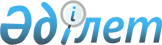 О внесении дополнения в постановление Правительства Республики Казахстан от 3 июня 2011 года № 625 "Об утверждении перечня лиц, обслуживаемых в специально отведенных залах аэропортов Республики Казахстан"Постановление Правительства Республики Казахстан от 23 ноября 2021 года № 831
      Правительство Республики Казахстан ПОСТАНОВЛЯЕТ:
      1. Внести в постановление Правительства Республики Казахстан от 3 июня 2011 года № 625 "Об утверждении перечня лиц, обслуживаемых в специально отведенных залах аэропортов Республики Казахстан" следующее дополнение:
      перечень лиц, обслуживаемых в специально отведенных залах аэропортов Республики Казахстан, утвержденный указанным постановлением:
      дополнить пунктом 20-1 следующего содержания:
      "20-1. Специальный представитель Президента Республики Казахстан по международному сотрудничеству".
      2. Настоящее постановление вводится в действие по истечении десяти календарных дней со дня первого официального опубликования.
					© 2012. РГП на ПХВ «Институт законодательства и правовой информации Республики Казахстан» Министерства юстиции Республики Казахстан
				
      Премьер-МинистрРеспублики Казахстан 

А. Мамин
